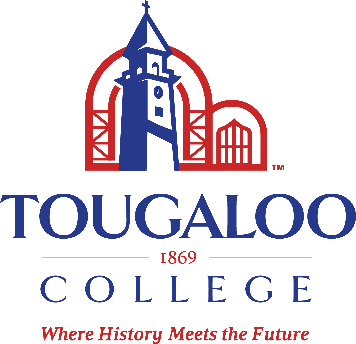 TOUGALOO COLLEGETOUGALOO, MISSISSIPPI 39174NOTICE OF JOB OPENINGTOUGALOO COLLEGE SEEKS: An Assistant Professor of History (World History)Position Summary:The Tougaloo College Department of History invites applications for a tenure-track Assistant Professor in World History with a specialization in African, European, or Latin American history, to begin Spring 2023. Candidates whose research examines social justice and/or social movements in a global context are particularly encouraged to apply.  The successful candidate should have a Ph.D. in history at the time of appointment, but candidates who are ABD and on track to complete their degree in Fall 2022 or Spring 2023 will be given consideration.  Teaching responsibilities include a 4/4 undergraduate course load which includes World History I/II and specialized upper-level courses in the candidate’s area of specialization.  Preference will be given to candidates with teaching experience.  In addition to teaching, scholarship, and service, the candidate will work with the Department Chair and be involved in the life, growth and development of the department and provide academic advising and mentorship to history majors.  In addition to teaching assigned classes, other duties will include conducting examinations, grading student work, academic advising, keeping accurate records of student performance, attending departmental and campus-wide meetings, and participating in campus activities and committees.The selected candidate is supervised by the department chair, and the individual who fills this position has the opportunity to influence departmental curriculum development and implementation.  The selected candidate will also participate in departmental recruiting and service to the college activities as assigned. Experience/Qualifications:A Ph.D. in history (ABD candidates who will have degree completed in Fall 2022 or Spring 2023) is preferred.  Experience working with students from diverse backgrounds and from underrepresented communities is desired.Date of Position Opening: 	August 1, 2022Application Deadline: 	Until FilledApplication material should include:1) Application; 2) Cover letter addressing how the candidate fits the position profile; 3) Curriculum vitae; 4) Three recent letters of reference (under separate covers); 5) All official transcripts; 6) sample syllabi; 7) Brief statement of undergraduate teaching philosophySalary: 			Commensurate with Experience, Credentials, and SkillsMail Documents to: 		Tougaloo CollegeAttention: Director of Human Resources500 West County Line RoadTougaloo, MS 39174E-mail Documents to: 	TougalooCareers@tougaloo.eduPlease include the position you are applying for in the “Subject” line of your e-mail.All applicants will be considered without regard to race, color, religion, sex, Age, national origin, Sexual Orientation, Disability, Citizenship, veteran status, Genetic Information, Gender IDENTITY, or any other legally protected status. The College prohibits Sexual harassment, including Sexual Violence.TOUGALOO COLLEGE an Equal Opportunity/Affirmative  Action Employer